1) Fill in the gaps. 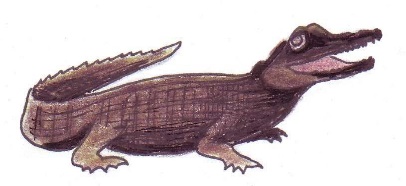 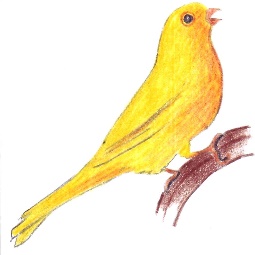 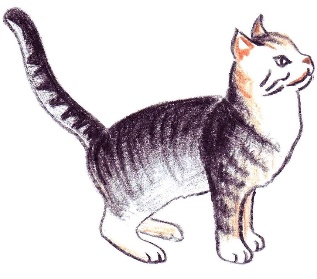 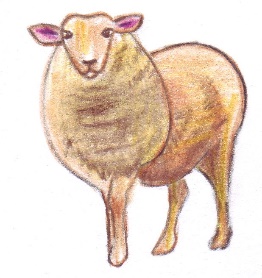            C _ _ C _ _ _ _E                             _ I _ _                             C _ _ 				_ H E _ _       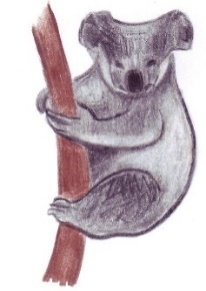 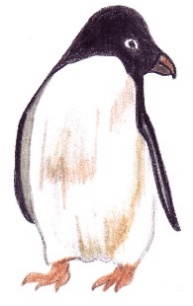 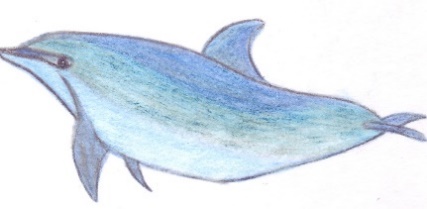 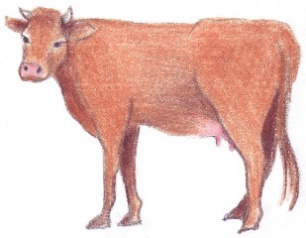                _ O _                                  D _ _ P _ _ _                              K _ _ _ A			_ E  _ G _ _ N 2. Write the plural forms for the pictured animals:1.	________________________2.	________________________3.	________________________4.	________________________5.	________________________6.	________________________7.	________________________8.	________________________Key:Crocodile – crocodilesBird - birdsCat – catsSheep - sheepCow – cowsDolphin – dolphinsKoala – koalasPenguin – penguinsName: ____________________________    Surname: ____________________________    Nber: ____   Grade/Class: _____Name: ____________________________    Surname: ____________________________    Nber: ____   Grade/Class: _____Name: ____________________________    Surname: ____________________________    Nber: ____   Grade/Class: _____Assessment: _____________________________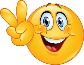 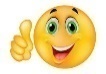 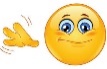 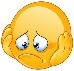 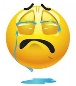 Date: ___________________________________________________    Date: ___________________________________________________    Assessment: _____________________________Teacher’s signature:___________________________Parent’s signature:___________________________